Uchwała nr 147/2016Zarządu Związku Gmin i Powiatów Subregionu Centralnego Województwa Śląskiegoz dnia 24 listopada 2016 r.w sprawie:	określenia trybu i zasad udzielania rekomendacji dla projektów planowanych do realizacji w ramach ZIT.Na podstawie § 21 ust. 1 Statutu Związku Gmin i Powiatów Subregionu Centralnego Województwa Śląskiego, podjętego Uchwałą Walnego Zebrania Członków Związku Gmin i Powiatów Subregionu Centralnego Województwa Śląskiego nr 2/2013 z dnia 3 października 2013 roku, z późniejszymi zmianamiZarząd Związku Subregionu Centralnego uchwala:§1. Zgodnie z kryteriami oceny projektów pod kątem zgodności ze Strategią ZIT, przyjętymi przez Komitet Monitorujący RPO WSL 2014-2020, projekty realizowane przez członka Związku ZIT lub przez niego zarekomendowane lub zarekomendowane przez Związek ZIT uzyskują dodatkową punktację na etapie oceny merytorycznej. Z tego względu określa się zasady identyfikacji i rekomendacji wyżej wymienionych projektów, które bezpośrednio odpowiadają na problemy zdiagnozowane w Strategii ZIT oraz w wysokim stopniu realizują jej cele:Projekty planowane do realizacji przez członka Związku ZIT muszą zostać przez niego zgłoszone w elektronicznym systemie identyfikacji projektów, prowadzonym przez Biuro Związku, z podaniem danych wymaganych przez system.Rekomendacji Zarządu Związku Subregionu Centralnego dla projektów planowanych do realizacji w ramach ZIT przez podmioty inne niż członkowie Związku, udziela się na podstawie wniosku zawierającego informacje określone we wzorze, który stanowi załącznik nr 1 do niniejszej uchwały.§2.	Zarząd Związku udziela rekomendacji o której mowa w §1. pkt 2 na podstawie opinii gminy i lidera podregionu, na obszarze których projekt ma być realizowany.§3.	Rekomendacja o której mowa w §1. pkt 2 może zostać udzielona na podstawie wniosku, który wpłynął do Biura Związku:na co najmniej 30 dni kalendarzowych przed zakończeniem naboru, którego wniosek dotyczy - w przypadku projektów planowanych do dofinansowania ze środków EFRR,na co najmniej 20 dni kalendarzowych przed zakończeniem naboru, którego wniosek dotyczy - w przypadku projektów planowanych do dofinansowania ze środków EFS.§4. W uzasadnionych przypadkach Zarząd Związku może rozpatrzeć wniosek o udzielenie rekomendacji, który wpłynął w terminie krótszym niż wskazane w §3 pkt. 1 i 2.§5.	W przypadku gdy rekomendacji dla projektów planowanych do realizacji w ramach ZIT przez podmioty inne niż członkowie Związku udziela indywidualnie gmina lub powiat należący do Związku, zaleca się stosowanie analogicznej procedury, opisanej w §1 pkt 2 oraz po uzyskaniu opinii lidera danego podregionu.  §6.	Uchwała wchodzi w życie z dniem podjęcia.  Zygmunt FrankiewiczPrzewodniczący Zarządu Związku Gmin i Powiatów Subregionu Centralnego Województwa Śląskiego Załącznik nr 1Do uchwały nr 147/2016 Zarządu Związku Gmin i Powiatów Subregionu Centralnego Województwa Śląskiego z dnia 24 listopada 2016 r.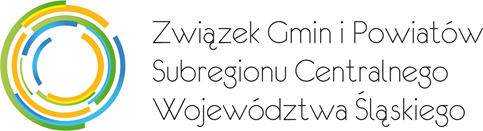 WNIOSEK O UDZIELENIE REKOMENDACJI DLA PROJEKTU PLANOWANEGO W RAMACH ZIT SUBREGIONU CENTRALNEGO WOJEWÓDZTWA ŚLĄSKIEGO……………………………………………….					……………………………………….……………..Miejscowość, data						Podpis osoby upoważnionej1Nazwa wnioskodawcy2Dane adresowe, telefon, e-mail.3Nazwa planowanego projektu.4Miejsce realizacji projektu.5Priorytet, działanie, poddziałanie RPO WSL 2014-2020.6Przewidywany okres realizacji projektu.7Planowany termin złożenia wniosku o dofinansowanie.8Gotowość projektu do realizacji – stan przygotowania niezbędnej dokumentacji oraz zabezpieczenie wkładu własnego wnioskodawcy.9Czy projekt realizowany jest w partnerstwie – jeżeli tak, należy wskazać partnerów.10Wartość całkowita projektu oraz kwota wnioskowanego dofinansowania.11Wskaźniki planowane do realizacji w projekcie oraz ich szacunkowa wartość.12Odniesienie do problemów wskazanych w Strategii ZIT Subregionu Centralnego Województwa Śląskiego.13Powiązanie planowanego projektu z działaniami i celami określonymi w Strategii ZIT.14Komplementarność i powiązanie projektu z innymi złożonymi lub planowanymi do złożenia projektami w ramach RPO WSL 2014-2020.15Doświadczenie wnioskodawcy w realizacji działań z tego samego obszaru merytorycznego, co planowany projekt ZIT.